Anmeldung Sternsinger:innen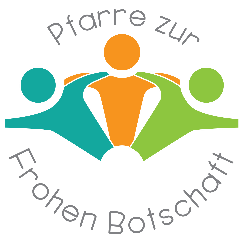 ACHTUNG! Die schriftliche Anmeldung bis 27.12.2023 abgeben.Mein Sohn/meine Tochter: ___________________________________________nimmt an den folgenden Terminen der Dreikönigsaktion teil (bitte ankreuzen):Sternsingen:O Ich werde am __________________________als Begleitperson zur Verfügung stehen.O Ich werde am __________________________als Begleitperson zur Verfügung stehen.In der Pfarrgemeinde St. Thekla übernehmen die Begleitung Gruppenleiterinnen und Gruppenleiter der Jungschar St. Thekla.Kinder-Kino-Nachmittag:Datum: 	Sa, 20.1.2024Uhrzeit: 	15:00-17:00Ort: 	Pfarrsaal St. Elisabeth (1040, St.-Elisabeth-Platz 9)Notfallkontakt (Name und Telefonnummer):__________________________________________________________________________________________Bitte ankreuzen! 	EU-Datenschutzgrundverordnung:O 	Ich stimme ausdrücklich zu, dass die oben genannten Daten für pastorale Zwecke gespeichert und mein Kind im Zusammenhang mit der Dreikönigsaktion fotografiert werden darf.	Diese Fotos dürfen (ohne vollständige Nennung des Namens) veröffentlicht werden in pfarrlichen	Räumlichkeiten, im Schaukasten, Internetseite der Pfarre, in pfarrlichen Publikationen, …)	Ich kann diese Zustimmung jederzeit widerrufen, wobei für die Durchführung des Widerrufs die	Schriftform angeraten wird. Es wird darauf hingewiesen, dass alle bis zum Widerruf vorgenommenen	Verarbeitungen weiterhin rechtmäßig bleiben.O 	Ich wurde auf die Informationen gemäß Artikel 13 EU-Datenschutzgrundverordnung (EU-DSGVO)	hingewiesen. Diese kann ich unter www.bischofskonferenz.at/datenschutz jederzeit nachlesen.____________________________________________________________________________________________________________________________________________________________________________________________________________________________________________________________________________________________________                      ____________________________________________              Unterschrift Erziehungsberechtigte:r                                                          Unterschrift Sternsinger:in Pfarrgemeinde St. Elisabeth 1040, St.-Elisabeth-Platz 9Pfarrgemeinde St. Elisabeth 1040, St.-Elisabeth-Platz 9Pfarrgemeinde St. Elisabeth 1040, St.-Elisabeth-Platz 9Pfarrgemeinde St. Elisabeth 1040, St.-Elisabeth-Platz 9Pfarrgemeinde St. Elisabeth 1040, St.-Elisabeth-Platz 9Pfarrgemeinde St. Elisabeth 1040, St.-Elisabeth-Platz 9Di, 2.1.Mi, 3.1.Do, 4.1.Fr, 5.1.Sa,6.1.So, 7.1.O  9:30-12:30(inkl. DKA Messe)O  14:30-18:00O  14:30-18:00O  14:30-18:00O  14:30-18:00O  14:30-18:00O  14:30-18:00Pfarrgemeinde St. Florian 1050, Wiedner Hauptstraße 97Pfarrgemeinde St. Florian 1050, Wiedner Hauptstraße 97Pfarrgemeinde St. Florian 1050, Wiedner Hauptstraße 97Pfarrgemeinde St. Florian 1050, Wiedner Hauptstraße 97Pfarrgemeinde St. Florian 1050, Wiedner Hauptstraße 97Pfarrgemeinde St. Florian 1050, Wiedner Hauptstraße 97Di, 2.1.Mi, 3.1.Do, 4.1.Fr, 5.1.Sa,6.1.So, 7.1.O  9:00-12:30(inkl. DKA Messe)O  14:30-18:00O  14:30-18:00O  14:30-18:00Pfarrgemeinde St. Thekla 1040, Phorusgasse 3Pfarrgemeinde St. Thekla 1040, Phorusgasse 3Pfarrgemeinde St. Thekla 1040, Phorusgasse 3Pfarrgemeinde St. Thekla 1040, Phorusgasse 3Pfarrgemeinde St. Thekla 1040, Phorusgasse 3Pfarrgemeinde St. Thekla 1040, Phorusgasse 3Di, 2.1.Mi, 3.1.Do, 4.1.Fr, 5.1.Sa,6.1.So, 7.1.O  9:00-12:30(inkl. DKA Messe)O  14:30-17:00O  14:30-17:00O  14:30-17:00O  14:30-17:00O  14:30-17:00O  14:30-17:00O  17:30-20:00O  17:30-20:00O  17:30-20:00O  17:30-20:00O  17:30-20:00